WILCANNIA FIELD & FUN DAY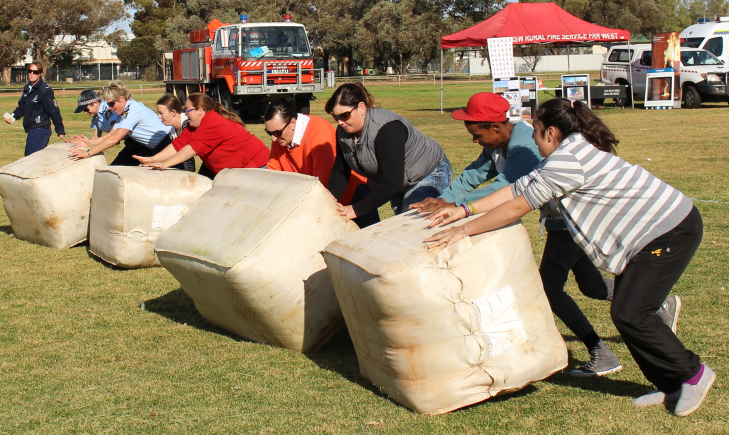 Celebrating the 150th Anniversary of the Gazettal of Wilcannia as a Town	Activities and EventsSaturday, 11 June 2016	 History of Wilcannia display and gathering at Golf Club Meeting Room						Supper Dance -Dress code:  Smart CasualSunday, 12 June 2016		Burke Park 10am – 4 pm		Welcome and Opening 		Sheep Shearing  Demonstrations		Sheep Dog Demonstrations 		Wilcannia Gift Foot Race 1 km - Boys & Girls sections.  Children between 5 & 12 years  		First Prize $50 Cash, Second Prize $30 Cash, Third Prize $20 Cash plus Trophies		Wilcannia Gift Foot Race 3 km - Adults  Men’s  		First Prize:  $150,  Second Prize:  $75, Third Prize:  $50 		Wilcannia Gift Foot Race 3 km - Adults Women’s 		First Prize:  $150,  Second Prize:  $75,  Third Prize:  $50 		Wool Bale Rolling – Men’s, Women’s and Mixed Events	:    (2 persons Team)			First Prize:  $100,  Second Prize:  $60,   Third Prize:  $40  -   Prizes for each group		Tug-of-War :  Juniors:    Boondies    		Winning Team - $10 per child.     Participating Team - $5 per child		Tug-of-War :  Seniors:     Boomerangs and Parntu Warriors      		Winning team - $300				Photo Competition:  3 categories – People, Landscapes, Animals. 		Each category,  1st Prize: $50;  2nd Prize  $30;  3rd Prize:  $20.  		Peoples’ Choice -    $50 (1) Attractions:  Trade Displays, Baking Competition,  Horses,  Rural Fire Services Fire Demo,  			           Jumping Castle and Slide.Golf Club Restaurant opens from 5.30 pm.  A La Carte Menu